Obec Teplička, Teplička č.p. 40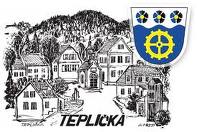 SCHVÁLENÁÚčetní závěrka obce Tepličkaza rok 2017Účetní závěrka obce Teplička za rok 20171. Komentář k účetní závěrce obce za rok 2017	Zastupitelstvo obce schvaluje do 30.6. běžného roku, účetní závěrku a závěrečný účet obce za předchozí rok. Postup pro schvalování účetní závěrky stanovuje vyhláška číslo 220/2013 Sb.	Závaznými právními předpisy k účetní závěrce jsou Výkaz Rozvaha (majetek, závazky, vlastní zdroje), Výkaz zisku a ztráty (výkonnost, finanční pozice). Příloha účetní závěrky (doplňující a vysvětlující informace k výkazům a další skutečnost). Zpráva 
o výsledku přezkoumání hospodaření, Inventarizační zpráva a zprávy o výsledcích finančních kontrol pokud jsou k dispozici.	Na základě provádějící vyhlášky č. 410/2009 Sb., kterou se provádějí některá ustanovení zákona č. 563/1991 Sb., o účetnictví dochází k zásadnímu „zdetailnění“ struktury výnosů (účty třídy 6) a nákladů (účty třídy 5). Účty výnosů a nákladů se nezúčtovávají do rozvahy, ale tvoří samostatný výkaz zisku a ztrát. Struktura výnosových a nákladových účtů je shodná pro hlavní i hospodářskou činnost. Výsledek hospodaření (tj. rozdíl mezi výnosy 
a náklady) činí v hlavní činnosti zisk po zdanění ve výši  464721,71 Kč (po zdanění).Pohledávky a závazky obce k  31.12.2017PohledávkyOdběratelé (311)								0,- KčPoskytnuté provozní zálohy (314)					56028,- Kč(Jedná se o zálohy za energie uhrazené v roce 2016 a vyúčtované v roce 2017.)Pohledávky z hlavní činnosti (315)					635,- KčDohadné účty aktivní (388)						0,- KčPohledávky celkem							56663,-KčZávazkyDodavatelé (321)								0,- KčOstatní závazky	(331)  (Z mezd za 12/2017)				17750,- Kč      Závazky ze SP a ZP (337) (Z mezd za 12/2017)				945,-Kč       Daň z příjmu (341)							14523,- Kč	     Jiné přímé daně (342) (Zálohová a srážková daň – z mezd za 12/2017)		3690,-KčDohadné účty pasivní (389)						55680-Kč(Jedná se o zálohy za energie uhrazené v roce 2017 a vyúčtované v roce 2018)Krátkodobé přijaté zálohy (324)					           0,-KčZávazky z dělené správy (325)						0,- KčOstatní krátkodobé závazky (378) 				           0 ,- KčZávazky  krátkodobé celkem				                     92588,-KčPřijaté návrat. Fin. výpo. (452)						217860,- KčOstatní dlouhodobé závazky (459)					1500,- KčZávazky dlouhodobé							219360,- KčZÁVAZKY CELKEM							311948,-3. Hlavní činnost obce TepličkaHlavní činnost za rok 2017 vykazuje ZISK ve výši (před zdaněním)  …… 479.244,71Kč.        	(po zdanění)	………    464721,71 KčNÁKLADYSpotřeba materiálu								145241,62 KčNapř. kancelářské potřeby, hygienické prostředky a nářadí, PHM, spotřební materiál při kulturních akcích obce atd.Spotřeba energie							                84405,- KčSpotřeba jiný neskladovatel dodávek						          0,- KčOpravy a udržování								      5356,- KčCestovné 									      3565,- KčNáklady na prezentaci							     11708,- KčOstatní služby							                           433448,20KčMzdové náklady								   303628,- KčZákonné sociální pojištění 							     20768,- KčJiné daně a poplatky								      1300,- KčJiné pokuty a penále							                   1416,-KčDary	a jiná bezúplat. předání						    13321,-KčOstatní náklady z činnosti							     28598,- Kč	Manka a škody								          0,- KčOdpisy dlouhodobého majetku						   278336,- KčNáklady z drobného dlouhodobého majetku				                45968 KčNáklady z činnosti a finanční náklady CELKEM	             1.377058,82Kč	Náklady na transfery						      50000,-,-KčDaň z příjmů								      14523,- KčNÁKLADY CELKEM						1.441581,82 KčVÝNOSYVýnosy z prodeje 								2000,-KčVýnosy z pronájmu								28287,-KčVýnosy ze správních poplatků						  0,- KčVýnosy z místních poplatků							61.808,- KčJiné výnosy z vl.výkonů							  50,- KčVýnosy z prodeje pozemků							2446,56Ostatní výnosy z činnosti							42845,- KčVÝNOSY Z ČINNOSTI CELKEM			 137436,56 KčÚroky										809,40KčFINANČNÍ VÝNOSY CELKEM				809,40 KčVýnosy z transferů								177954,60 KčVÝNOSY Z TRANSFERŮ CELKEM 			177954,60KčVýnosy ze sdílené daně z příjmů fyzických osob				399175,39KčVýnosy ze sdílené daně z příjmů právnických osob				367980,26KčVýnosy ze sdílené daně z přidané hodnoty					723429,48KčVýnosy ze sdílených majetkových daní					 90546,91KčVýnosy z ostatních sdílených daní a poplatků 				    8970,93KčVÝNOSY ZE SDÍLEÝCH DANÍ A POPL. CELKEM   1.590.102,97 KčVÝNOSY CELKEM					                    1.90630,53Kč(NÁVRH - V Tepličce dne 16.5.2018   vyvěšeno – 17.5.2018          sejmuto 11.6.2018  )SCHVÁLENÝ – V Tepličce dne 11.6.2018                                starostka:  Hana BartošováVyvěšeno 11.6.2018							sejmuto: 